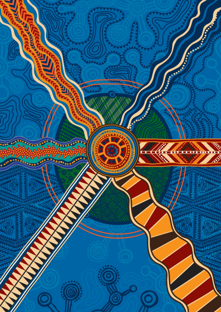 Recommended citation: Queensland Clinical Guidelines. Neonatal CPAP workshop response booklet. Guideline No. O20.3-2-V1-R25 Queensland Health.2020. Available from: http://www.health.qld.gov.au/qcg© State of Queensland (Queensland Health) 2020 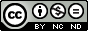 This work is licensed under a Creative Commons Attribution-NonCommercial-NoDerivatives V4.0 International licence. In essence, you are free to copy and communicate the work in its current form for non-commercial purposes, as long as you attribute Queensland Clinical Guidelines, Queensland Health and abide by the licence terms. You may not alter or adapt the work in any way. To view a copy of this licence, visit https://creativecommons.org/licenses/by-nc-nd/4.0/deed.en For further information, contact Queensland Clinical Guidelines, RBWH Post Office, Herston Qld 4029, email Guidelines@health.qld.gov.au,. For permissions beyond the scope of this licence, contact: Intellectual Property Officer, Queensland Health, GPO Box 48, Brisbane Qld 4001, email ip_officer@health.qld.gov.au, phone (07) 3234 1479.Table of ContentsAbbreviations	5Definitions	6Definitions (continued)	7Overview	8How to use this response booklet	8Resources required to complete the package	8Units of study	8Assessment	8Unit 1.	Physiology of respiratory distress of the newborn	9Activity 1.1	Respiratory distress	9Activity Response 1.1.a	Signs of respiratory distress	9Activity Response 1.1.b	Causes and pathophysiology of respiratory distress	10Unit 2.	Continuous positive airway pressure (CPAP)	11Activity 2.1	CPAP physiology	11Activity Response 2.1.a	Indications for CPAP	11Activity Response 2.1.b	CPAP physiology	11Unit 3.	CPAP Administration	12Activity 3.1	CPAP devices and interfaces	12Activity Response 3.1.a	CPAP devices and interfaces	12Activity 3.2	Measurements for CPAP interface	13Activity Response 3.2.a	Measurements	13Unit 4.	Humidification	15Activity 4.1	Humidification	15Activity Response 4.1.a	Humidification	15Activity 4.2	Management of humidification	16Activity Response 4.2.a	Management of humidification	16Activity 4.3	Condensation	18Activity Response 4.3.a	Circumstances where rainout occurs	18Activity Response 4.3.b	How rainout can be corrected	18Unit 5.	Complications of CPAP	19Activity 5.1	Pulmonary air leaks	19Activity Response 5.1.a	Clinical signs of a pneumothorax	19Activity Response 5.1.b	Nursing care after ICC insertion	19Activity 5.2	CPAP failure	21Activity Response 5.2.a	Signs of CPAP failure	21Activity Response 5.2.b	Nursing actions	21Activity 5.3	Maintaining pressure	22Activity Response 5.3.a	Maintaining pressure	22Activity 5.4	Deterioration	23Activity Response 5.4.a	Deterioration in health status	23Activity Response 5.4.b	How CPAP reduces apnoea in preterm babies	23Activity 5.5	Nasal trauma	24Activity Response 5.5.a	Nasal trauma	24Unit 6.	Special considerations	25Activity 6.1	25Activity Response 6.1.a	Special considerations	25Unit 7.	Developmental care and positioning	26Activity 7.1	Care plan	27Activity Response 7.1.a	Care plan for Lucy	27Appendix A Clinical skills assessment tool	30Appendix B Clinical learning resource package final assessment	32Acknowledgements	33AbbreviationsDefinitionsDefinitions (continued)OverviewThis response booklet is to be used in conjunction with the Respiratory distress and CPAP clinical learning resource (CLR). Review the CLR and write the responses to the activities in this booklet.How to use this response bookletComplete the :Book of readings and related policies, procedures and guidelinesReadings may also be complemented by your own neonatal textbooksWritten activities and discuss your answers with a resource personClinical skills assessmentAppendix A Clinical skills assessment toolAppendix B Clinical learning resource package final assessmentResources required to complete the packageThe following resources will assist with completion of this CLR:Current Queensland Clinical Guidelines: Respiratory distress and CPAP guideline1Recommended readings and textbooks May be complemented by your own neonatal textbooks and readingsQueensland Health Electronic Publishing Service (QHEPS)Clinician Knowledge Network (CKN) Local policies, procedures and guidelinesNurse educator, clinical facilitator/coach/nurse or other resource personUnits of studyThere seven units of study to complete with associated readings and activities, and opportunity for reflection on practice. AssessmentAssessment is by successful completion of specific activities using the resources provided or identified throughout the CLR. Nurse educators, clinical facilitators/coaches/nurses or other resource person will review and discuss the responses of all activities listed in the CLR to determine knowledge and awareness of the specific issues addressed. There is also a clinical skills assessment that covers all units of study.To gain competency for administering CPAP to newborn babies, complete the following:CLR and response bookletSuccessful clinical skills assessment by direct supervision from a nurse educator, clinical facilitator/coach/nurse or other resource person who is competent in the care of the newborn baby having CPAPPhysiology of respiratory distress of the newbornRespiratory distressAnswer the following in your response booklet: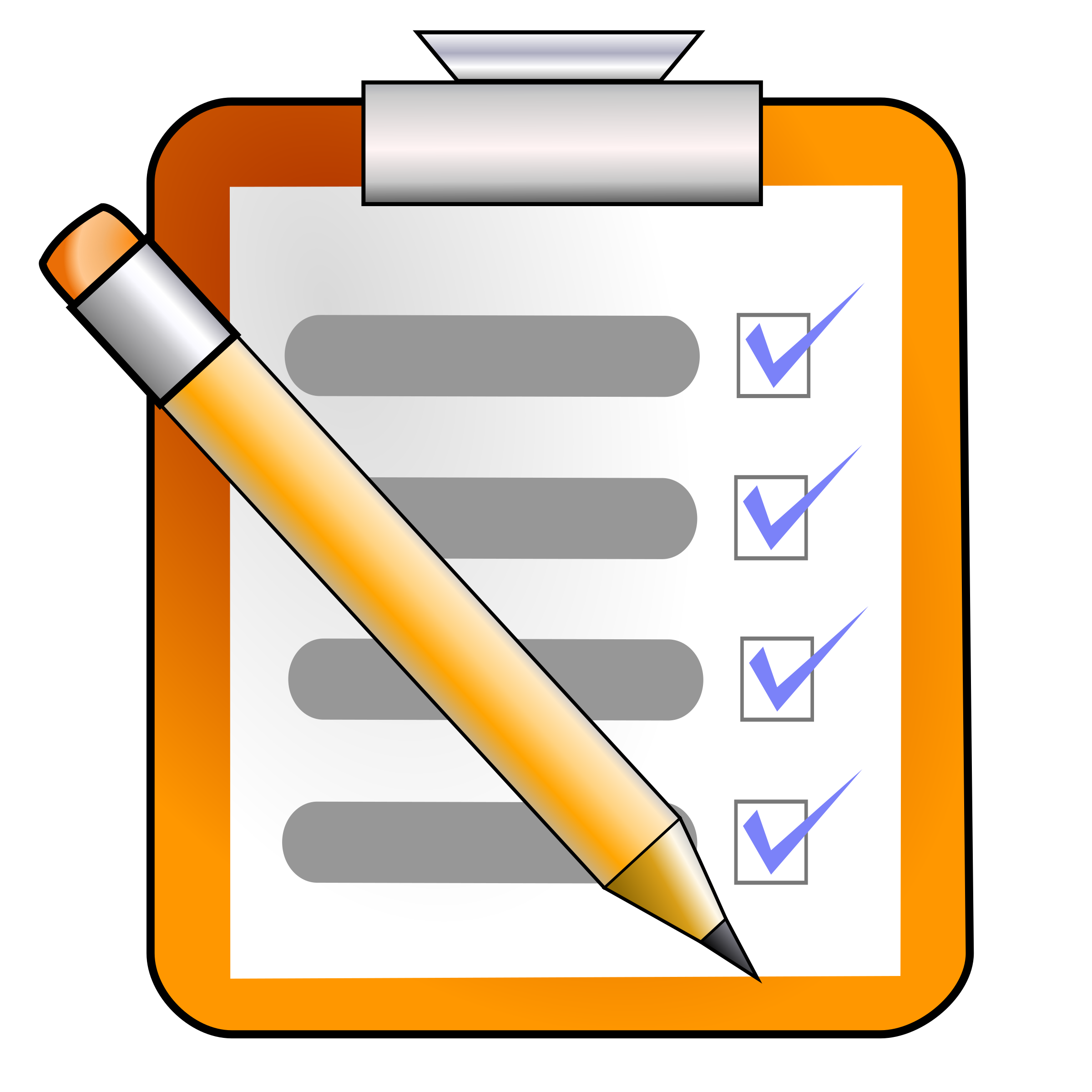 Identify the clinical signs of respiratory distress of the newbornList the major causes and pathophysiology of respiratory distress in the newborn babySigns of respiratory distress Causes and pathophysiology of respiratory distress Continuous positive airway pressure (CPAP)Clinical scenarioLucy was born at 31 weeks gestation by spontaneous vaginal birth (SVB) after the onset of preterm labour. Due to the precipitous nature of Lucy’s birth, her mother did not receive adequate corticosteroids to assist with the maturation of Lucy’s lungs. Shortly after birth Lucy developed respiratory distress and was transferred to the nursery for further assessment and management. She is subsequently started on CPAP.CPAP physiologyAnswer the following with reference to the clinical scenario:List the indications for CPAP Identify the physiological changes relevant to CPAP that may improve Lucy’s conditionIndications for CPAP____________________________________________________________________________________________________________________________________________________________________________________________________________________________________________________________________________________________________________________________________________________________________________________CPAP physiology_______________________________________________________________________________________________________________________________________________________________________________________________________________________________________________________________________________________________________________________________________________________________________________________________________________________________________________________________________________________________________________________________________________________________________________________________________________________________________________________________________________________________________________________________________________________________________________________________________________________________________________________________________________________________________________________________________________________________________________________________________________________________________________________________________________________________________________________________________________________________________________________________________________CPAP AdministrationCPAP devices and interfacesClinical ScenarioAs the nurse allocated to care for baby Lucy you are required to apply a CPAP interface and choose a CPAP generating device.Use an evidence-based approach:Answer the following multi-choice questions in the response booklet by circling the correct answer.CPAP devices and interfacesWhat are the main advantages to using binasal prongs? 	Reduced rates of extubation failure	 Reduced airway resistance 	Nasal dilatation 	Less invasive and less painful 	a) b) and d) 	All of the aboveWhat are the main advantages to using the mask interface? 	Obscures view of face more than other types of binasal interfaces 	Provides a change in pressure generated around the nasal structures 	Pressure areas may develop over the bridge or tip of the nose 	No nasal dilatation 	b) and d)What are the main disadvantages to the bubble device?	Loss of pressure does not generate an audible alarm	Less expensive than ventilator generated CPAP	Less noisy than ventilator generated CPAP	Oscillatory effect may improve gas exchange	All of the aboveWhat are the main advantages to ventilator generated CPAP?	Audible alarm alerts to loss of pressure	Able to monitor mean airway pressure (MAP)	More expensive than the bubble device	Able to provide non-invasive positive pressure ventilation (NIPPV)	Noxious noise from alarms	b) and d)What are the main disadvantages to CPAP via an endotracheal tube (ETT)?	Increase in airway resistance	Increase in airway secretions	Risk of laryngeal oedema or dysfunction post extubation	Risk of infection	All of the aboveMeasurements for CPAP interfaceDescribe the measurements required for determining the appropriate equipment size to minimise trauma and maximise the efficacy of CPAP. Note: This is not an exhaustive list of CPAP interfaces available. Also consider the devices available in your unit. MeasurementsReflectionReflect on your current practice and think of instances where you have addressed the issue of airway resistance. You may be able to add to the list in the CLR.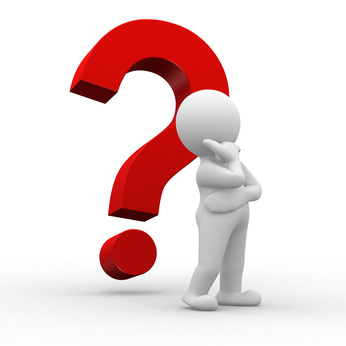 HumidificationHumidification Inadequately humidified ventilatory gases delivered to infants receiving respiratory support can cause significant respiratory morbidity. Link the respiratory changes caused by inadequate humidification with the pathophysiology.HumidificationManagement of humidificationConsider the management of heated humidification for ventilation of gases in the nursery where you work. Review the local policies, guidelines and practices, and examine the configuration of the circuit and humidifiers used in the nursery to answer the questions in your response booklet about humidification.Management of humidificationWhere is/are the heater wire/s located in the circuit? Where is the gas temperature probe positioned? Why?______________________________________________________________________________________________________________________________________________________________________________________________________________________________________________________________________________________________________________________________________________________________________________________________________________________________________________________Which of the inspiratory and expiratory limbs is positioned uppermost at the manifold? Why?______________________________________________________________________________________________________________________________________________________________________________________________________________________________________________________________________________________________________________________________________________________________________________________________________________________________________________________What is the set temperature for the water chamber/inspiratory gas?______________________________________________________________________________________________________________________________________________________________________________________________________________________________________________________________________________________________________________________________________________________________________________________________________________________________________________________Is there a deliberate differential? Why?______________________________________________________________________________________________________________________________________________________________________________________________________________________________________________________________________________________________________________________________________________________________________________________________________________________________________________________ReflectionHumidifier and circuit technology are evolving in response to the difficulties managing rainout in neonatal units. Reflect on the humidifier and circuits available in the unit where you work.How does varied technology work to reduce rainout and provide consistently heated and humidified gases?CondensationIdentify the circumstances when rainout (condensation) may occurDiscuss how it can be correctedCircumstances where rain-out occurs________________________________________________________________________________________________________________________________________________________________________________________________________________________________________________________________________________________________________________________________________________________________________________________________________________________________________________________________________________________________________________________________________________________________________________________________________________________________________________________________________________________________________________________________________________How rain-out can be corrected______________________________________________________________________________________________________________________________________________________________________________________________________________________________________________________________________________________________________________________________________________________________________________________________________________________________________________________________________________________________________________________________________________________________________________________________________________________________________________________________________________________________________________________________________________________________________________________________________________________________________________________________________________________________________________Complications of CPAPPulmonary air leaksClinical scenarioLucy continues on a CPAP of 8 cmH2O but has an increasing oxygen requirement currently at 40%. Her work of breathing has increased, and she is struggling to maintain her oxygen saturations within normal parameters. Lucy’s pulse oximeter has started to alarm showing a sudden desaturation to the 73–75 %. Upon closer inspection, you observe that although Lucy is still breathing, she has cyanotic lips and a general dusky appearance. You check whether Lucy is achieving her prescribed CPAP, dial up the FiO2 and suction her mouth. Lucy’s SpO2 does not improve, and you press the emergency alarm, and the paediatrician/nurse practitioner attends. A chest x-ray is ordered while she is being examined. On examination there is slight chest asymmetry and on auscultation there were decreased breath sounds on the right side. The chest x-ray confirms the diagnosis of tension pneumothorax and a needle thoracentesis is performed. An intercostal catheter (ICC) that stays in for two days is inserted using a sterile technique, and Lucy is later weaned back to 21% oxygen. Consider the clinical scenario.Identify the clinical signs of a pneumothoraxDiscuss the required nursing care of Lucy after insertion of an ICCClinical signs of a pneumothoraxNursing care after ICC insertion______________________________________________________________________________________________________________________________________________________________________________________________________________________________________________________________________________________________________________________________________________________________________________________________________________________________________________________________________________________________________________________________________________________________________________________________________________________________________________________________________________________________________________________________________________________________________________________________________________________________________________________________________________________________________________ReflectionReflect on current practice in the unit where you work. Is gastric venting a routine procedure? How would you differentiate between “CPAP belly” and NEC? CPAP failureReview Queensland Clinical Guidelines Respiratory distress and CPAP1 guideline (Reading 5). Identify the signs of failure of CPAP as described in the guidelineDescribe the nursing actions that would be initiatedSigns of CPAP failureNursing actions_______________________________________________________________________________________________________________________________________________________________________________________________________________________________________________________________________________________________________________________________________________________________________________________________________________________________________________________________________________________________________________________________________________________________________________________________________________________________________________________________________________________________________________________________________________________________________________________________________________________________Maintaining pressureClinical scenarioDuring your shift you notice that Lucy’s CPAP is not bubbling. You inspect the circuit, and nothing appears to have disconnected, and the flow is correct.Consider the troubleshooting measures to ensure that Lucy receives her prescribed CPAP pressure.Answer the questions the following questions.Maintaining pressureWhat strategies will you use to ensure the prongs remain in the nares?________________________________________________________________________________________________________________________________________________________________________________________________________________________________________________________________________________________________________________________________________________________________________________________________________________________________________________________________________________________________________________________________________________________________________________________________________________________________________________________________How will you assess the fit of the prongs to minimise air leak?________________________________________________________________________________________________________________________________________________________________________________________________________________________________________________________________________________________________________________________________________________________________________________________________________________________________________________________________________________________________________________________________________________________________________________________________________________________________________________________________How will you address and minimise oral air leaks?________________________________________________________________________________________________________________________________________________________________________________________________________________________________________________________________________________________________________________________________________________________________________________________________________________________________________________________________________________________________________________________________________________________________________________Deterioration Clinical scenarioYou continue to care for Lucy and have had a challenging day managing her seal and achieving her mean airway pressure. You have had to enter Lucy’s incubator several times to troubleshoot her CPAP, and over the remainder of your shift you observe that Lucy is having increasing periods of apnoea and desaturation. You update the medical officer/nurse practitioner about her condition, and it is suggested that the pressure and oxygen are increased. Despite the increased pressure baby Lucy shows no signs of immediate improvement.Using the information provided in your readings and throughout the resource package answer the following questions.Identify why baby Lucy may be experiencing a deterioration in her health status.Identify how CPAP may reduce apnoea in preterm babies.Deterioration in health status________________________________________________________________________________________________________________________________________________________________________________________________________________________________________________________________________________________________________________________________________________________________________________________________________________________________________________________________________________________________________________________________________________________________________________________________________________________________________________________________How CPAP reduces apnoea in preterm babies________________________________________________________________________________________________________________________________________________________________________________________________________________________________________________________________________________________________________________________________________________________________________________________________________________________________________________________________________________________________________________________________________________________________________________________________________________________________________________________________Nasal traumaClinical scenarioYou are allocated to care for Lucy who has now been on CPAP for four days. During handover the nurse on the previous shift mentions that she had noticed bruising on Lucy’s septum when she removed the CPAP interface for cares.Regarding management strategies for minimising nasal trauma to Lucy:Refer to Reading 11 Guay (2018) and Reading 12 Haymes (2020) to answer the following questions.Nasal traumaHow will you evaluate if the prongs fit correctly?________________________________________________________________________________________________________________________________________________________________________________________________________________________________________________________________________________________________________________________________What is the optimal position of the prongs to reduce or prevent pressure injury?________________________________________________________________________________________________________________________________________________________________________________________________________________________________________________________________________________________________________________________________How will you monitor pressure areas including the fit of the hat?________________________________________________________________________________________________________________________________________________________________________________________________________________________________________________________________________________________________________________________________How will you ensure movement of the prongs and CPAP interface are reduced?________________________________________________________________________________________________________________________________________________________________________________________________________________________________________________________________________________________________________________________________How will you position baby Lucy for comfort and containment?________________________________________________________________________________________________________________________________________________________________________________________________________________________________________________What strategies will you use to prevent ‘drag’ on the nares by the circuit tubing?________________________________________________________________________________________________________________________________________________________________________________________________________________________________________________Special considerationsConsider the following statements: Answer true or false and provide a reason or rationale for your answer in the response booklet.Special considerationsDevelopmental care and positioningReflectionFollowing the Reading 13 (Griffiths et al 2019) spend a moment considering how these strategies are used in your day to day care of newborn babies.Care planUse the readings, and local policy, guidelines and procedure, and your clinical experience.Formulate a plan of care for Lucy. Some headings have been suggested but you may wish to add others.Care plan for LucyCare plan (continued)Care plan (continued)Appendix A Clinical skills assessment toolNursing care of the baby with respiratory distress requiring CPAPAppendix B Clinical learning resource package final assessmentThis assessment sheet is evidence of completing of the Respiratory distress and CPAP clinical learning resource (CLR) workbook and clinical skills assessment equivalent to 28 hours of continuing professional development.AcknowledgementsThis resource builds on the previous versions developed by QCG with the support of the Women’s and Newborn Services, and the Workforce Development and Education Unit/Centre for Clinical Nursing at the Royal Brisbane and Women’s Hospital.Queensland Clinical Guidelines gratefully acknowledge the contribution of Queensland clinicians and other stakeholders who participated throughout the clinical learning resource development process particularly:QCG Program OfficerMs Eliza HughesMs Stephanie SuthernsWorking Party MembersMandy College Nurse Educator, Royal Brisbane and Women’s HospitalLi-An Collie Nurse Educator, Neo RESQAnndrea Flint Nurse Practitioner, Redcliffe HospitalNicol Franz, Nurse Educator, Caboolture HospitalJulianne Hite Nurse Educator, Rockhampton HospitalKatharine Lawlor Nurse Educator, Logan HospitalVicki Stevens Nurse Educator, Toowoomba HospitalQueensland Clinical Guidelines TeamAssociate Professor Rebecca Kimble, DirectorMs Jacinta Lee, ManagerMs Stephanie Sutherns, Clinical Nurse ConsultantMs Cara Cox, Clinical Nurse ConsultantMs Emily Holmes, Clinical Nurse ConsultantMs Eliza Hughes, Clinical Nurse ConsultantMs Janene Rattray, Clinical Nurse ConsultantFundingThis CLR was funded by Healthcare Improvement Unit, Queensland HealthDocument title:Neonatal CPAP workshop response bookletPublication date: July 2020Document number:O20.3-2-V1-R25Amendment date:New documentReplaces document:New document Author:Queensland Clinical Guidelines Audience:Health professionals in Queensland public and private maternity and neonatal services  Review date:July 2025Endorsed by:Queensland Neonatal Services Advisory GroupContact:Email: Guidelines@health.qld.gov.auURL: www.health.qld.gov.au/qcgDisclaimerThis guideline is intended as a guide and provided for information purposes only. The information has been prepared using a multidisciplinary approach with reference to the best information and evidence available at the time of preparation. No assurance is given that the information is entirely complete, current, or accurate in every respect.The guideline is not a substitute for clinical judgement, knowledge and expertise, or medical advice. Variation from the guideline, taking into account individual circumstances, may be appropriate.This guideline does not address all elements of standard practice and accepts that individual clinicians are responsible for:Providing care within the context of locally available resources, expertise, and scope of practiceSupporting consumer rights and informed decision making, including the right to decline intervention or ongoing managementAdvising consumers of their choices in an environment that is culturally appropriate and which enables comfortable and confidential discussion. This includes the use of interpreter services where necessaryEnsuring informed consent is obtained prior to delivering careMeeting all legislative requirements and professional standardsApplying standard precautions, and additional precautions as necessary, when delivering careDocumenting all care in accordance with mandatory and local requirementsQueensland Health disclaims, to the maximum extent permitted by law, all responsibility and all liability (including without limitation, liability in negligence) for all expenses, losses, damages and costs incurred for any reason associated with the use of this guideline, including the materials within or referred to throughout this document being in any way inaccurate, out of context, incomplete or unavailable.CPAPContinuous positive airway pressureELBW Extremely low birth weightETTEndotracheal tubeFiO2Fraction of inspired oxygenFRCFunctional residual capacityHCHead circumferenceHHFNCHumidified high flow nasal cannulaHMDHyaline membrane disease ICCIntercostal catheterMAPMean airway pressureMASMeconium aspiration syndromeNECNecrotising enterocolitisNIPPVNon-invasive positive pressure ventilationNPTNasopharyngeal tubePaO2Partial pressure of arterial oxygenPEEPPositive end expiratory pressurePIEPulmonary interstitial emphysemaPPHNPersistent pulmonary hypertension of the newbornQCGQueensland Clinical GuidelinesRDSRespiratory distress syndromeSpO2Peripheral capillary oxygen saturationSVBSpontaneous vaginal birthTLCTotal lung capacityTTNTransient tachypnoea of the newbornTVTidal volumeVCVital capacityVLBWVery low birth weightAnatomical dead spaceThe volume of air that does not penetrate into gas exchange regions of the lungs.Absolute humidityThe amount of water vapour per litre of gas volume. Measured in mg/L. ApgarA score given to a newborn baby as a method of evaluating condition at birth and adaptation to extra-uterine life. AtelectasisAlveolar collapse resulting in absent gas exchange.Broncho-pulmonary dysplasia (BPD)Chronic lung disease occurs in preterm babies due to the disruption of lung development and injury. Usually defined as requiring oxygen supplementation at either 28 postnatal days or 36 weeks postmenstrual age.Chest wall complianceA measure of the flexibility of the chest wall and rib cage to stretch and expand. Reduced in a newborn baby compared to the adult chest making it suspectable to alterations in lung function, and resulting in chest recession.Chest wall recessionThe highly compliant rib cage is drawn in during inspiration by the increased negative intrathoracic pressures required to expand poorly compliant lungs. May be sternal, suprasternal, intercostal and/or subcostal.Continuous positive airway pressure (CPAP)Distending pressure applied to the airways to maintain expansion of the alveoli by providing a constant pressure to the lungs.CorticosteroidsSteroids administered antenatally to reduce neonatal mortality and morbidity including respiratory distress syndrome and intraventricular haemorrhage. They enhance maturation of the lungs, and improve surfactant production and lung function.Extremely low birth weight (ELBW)Newborn baby weighing less than 1000 g at birth. Functional (physiologic) dead spaceThe portion of the air that reaches gas exchange regions of the lung but does not receive enough blood flow for gas exchange to occur.Functional residual capacity (FRC)The volume of gas that remains in the lungs after a normal expiration (30 ml/kg in newborn term infants without lung disease). High frequency oscillatory ventilation Mechanical ventilation that uses small tidal volumes and rapid rates for babies with severe respiratory failure. Hyaline membrane disease (HMD)Respiratory distress syndrome in a newborn baby that is most common in preterm infants due to structural and functional lung immaturity. More commonly called respiratory distress syndrome.Intercostal catheter (ICC)A catheter inserted into the intercostal space to drain air or liquid.Mechanical dead spaceThe first gas inhaled at the beginning of each respiratory cycle. As dead space volume increases less fresh gas can move into the lungs and excessive dead space may lead to increased retention of carbon dioxide. Nasal columellaThe area of tissue between the nostrils anterior to the nasal septum. Necrotising enterocolitis (NEC)An inflammatory disorder of the bowel which may lead to death of a portion of the colon, particularly seen in preterm infants. Needle thoracentesisClosed chest needle aspiration to remove air or fluid from the pleural space causing a tension pneumothorax.Oxygen saturation targets (SpO2)Targets after 10 minutes of age–Term baby: 92–98% Preterm baby: 90–95% Physiologic dead spaceThe volume of gas within either the alveoli or pulmonary conducting airways that cannot engage in gas exchange. Positive end expiratory pressure (PEEP)The pressure in the lungs at the end of mechanical or spontaneous ventilation. Pierre-Robin sequence A rare genetic disease with orofacial abnormalities–micrognathia (small jaw), glossoptosis (downward displacement or retraction of tongue) and cleft palate resulting in airway obstruction.Pneumo-mediastinumAir in the mediastinal space.Pneumo-pericardiumAir surrounding the pericardium that may cause cardiac tamponade.PneumothoraxAir in the pleural space caused by extra pleural pressure exceeding intrapleural pressure. It may be asymptomatic and may occur spontaneously. Pulmonary complianceRefers to the elasticity of the lung. It also refers to the relationship between a given change in volume and the pressure required to produce that change. Pulmonary conducting airways The airway structures that connect the gas exchange units to the outside air and include the nasal passages, pharynx, larynx, trachea, bronchi and bronchioles.Pulmonary interstitial emphysema (PIE)Air trapped in the perivascular tissues resulting in decreased pulmonary compliance and overdistention of the lungs.Relative humidityMeasured as a percentage this is the actual water vapour in a gas relative to its capacity to hold water vapour.Respiratory distress syndrome (RDS)Respiratory disease in the newborn baby presenting with increased work of breathing, cyanosis or hypoxia, diminished breath sounds and ground glass on x-ray. Surface tensionA force at the interface between air and liquid molecules in the alveoli, that has an impact on the ability of the lungs to maintain FRC. It is primarily governed by the presence or absence of surfactant.SurfactantSurfactant is a mixture of at least six phospholipids and four apoproteins produced by Type II pneumocytes. It provides a coating in the alveoli to allow for gas exchange. Surfactant deficiency is the underlying cause of RDS in preterm infants. Tidal volume (TV)The volume of air that moves into or out of the lungs with each breath (6 ml/kg in well baby). Total lung capacity (TLC)The volume of air contained in the lung after a maximal inspiration (63 ml/kg in well baby). T-pieceGas driven (air and oxygen) resuscitator designed to provide consistent peak inspiratory pressure and positive end expiratory pressure. Transillumination Illumination of the chest from a fibre optic light to identify air in the pleural space.Treacher Collins SyndromeA genetic disorder with deformities of the ear, eyes, cheek bones and jaw, and often cleft palate potentially affecting the airway and causing respiratory problems.Very low birth weight (VLBW)Newborn baby weighing less than 1500 g at birth. Vital capacity (VC)The volume of air maximally inspired and expired (40 ml/kg in well baby). Work of breathingTachypnoea, chest recession (sternal, intercostal, subcostal), nasal flaring and expiratory grunt.Signs of respiratory distress of the newbornSigns of respiratory distress of the newbornCause of respiratory distressPathophysiologyCPAP interfaceMeasurements required prior to CPAP applicationNasal prongs (e.g.TeleFlex Hudson prongs®)Nasal prongs (e.g.TeleFlex Hudson prongs®)Nasal prongs (e.g.TeleFlex Hudson prongs®)Nasal prongs (e.g.TeleFlex Hudson prongs®)Midline prongs 
(e.g. Fisher & Paykel Healthcare FlexiTrunk®)Midline prongs 
(e.g. Fisher & Paykel Healthcare FlexiTrunk®)Midline prongs 
(e.g. Fisher & Paykel Healthcare FlexiTrunk®)Midline prongs 
(e.g. Fisher & Paykel Healthcare FlexiTrunk®)Mask CPAP 
(e.g. Fisher & Paykel Healthcare FlexiTrunk®)Mask CPAP 
(e.g. Fisher & Paykel Healthcare FlexiTrunk®)Respiratory changeRespiratory changePathophysiologyPathophysiology1Thickened secretionsAInadequate humidification leads to increase in risk of obstructionComplete or incomplete obstruction of a breathing apparatus increases airway resistance and therefore work of breathing2Compromised mucociliary transport systemBSecretions will be dried as moisture is taken from themThis will make them thick and difficult to suction3Reduced airway defenceCInadequate humidification may lead to inflammatory changes with resulting epithelial flattening and denudation, and loss of goblet cells and cilia4Energy lossDThe gel layer will become dry and thick and difficult to moveThe aqueous layer will reduce, and the cilia will not be able to beatThis may lead to mucous pooling in the lower airways, and eventually cell damage5Airway patency and resistanceESurfactant production is inactivated resulting in decreased lung compliance6Inflammation and necrosis of the airway epitheliumFAirway defence is reduced in intubated patients as the artificial airway bypasses the filtering process that usually occurs in the noseDefence is reduced further if the delivery of inspiratory gases is less than core temperature as this slows mucociliary transport, and compromises trapping and expulsion of pathogens7Impaired surfactant activityGWith inadequate humidity, water is stripped from the airway mucosa and is converted into vapourCalories used to facilitate this process are unavailable for thermoregulation and growthRespiratory change NUMBERMatching pathophysiology LETTER1234567StatementTrue or false/rationaleNPT CPAP is suitable for routine use in a baby requiring respiratory support after birthAn NPT increases the work of breathingCPAP is suitable in a baby with a diaphragmatic herniaCare considerationPlanCardio-respiratory assessmentVentilator/CPAP managementGastric ventingAnalgesiaCare considerationPlanSkin assessmentSuctioningFrequency of position changesCares on CPAPCare considerationPlanFeedingCommunication with familyKangaroo cuddlesPrior to clinical assessmentPrior to clinical assessmentPrior to clinical assessment Neonatal respiratory distress and CPAP CLR completed Neonatal respiratory distress and CPAP CLR completed Neonatal respiratory distress and CPAP CLR completedObjective of clinical assessmentObjective of clinical assessmentObjective of clinical assessmentThe participant will demonstrate:The ability to correctly assess the baby with respiratory distressDemonstrate the clinical skills required to manage the baby requiring CPAP in a safe mannerThe participant will demonstrate:The ability to correctly assess the baby with respiratory distressDemonstrate the clinical skills required to manage the baby requiring CPAP in a safe mannerThe participant will demonstrate:The ability to correctly assess the baby with respiratory distressDemonstrate the clinical skills required to manage the baby requiring CPAP in a safe mannerPerformance criteriaAchievedNot achievedDemonstrated awareness of and performs in accordance with current research, local policies, procedures and guidelines and Queensland Clinical Guidelines: Respiratory distress and CPAP and other relevant guidelines by identifying the following:Frequency of observationsSigns and symptoms of respiratory distressManagement of oxygenationBlood glucose managementThermoregulationFrequency of cares required and rationale including rationale for 1 or 2 person cares Indications and contraindications to CPAP useDifferences, benefits and risks associated with varying types of CPAP interfacesFamiliarity with available CPAP generator/s, manipulation of settings and relevant safety aspectsRationale for humidification of the CPAP circuitManagement of CPAP complications including air leaks, pressure injury, abdominal insufflation and hyperinflationEmergency equipment required for pneumothorax managementSigns of CPAP failureGuidelines for weaning and ceasing CPAPProcess for consultation and referral to a tertiary centreDemonstrated ability to correctly set up CPAP generator with appropriate circuit and humidificationDemonstrated ability to correctly measure and fit CPAP interfaceDemonstrated knowledge of:Respiratory distress physiology in the newbornHow CPAP supports the anatomical and physiological difficulties experienced by these babiesPerformed a safety check at the cotside at the commencement of the shiftSafety and resuscitation equipment available and functional, alarm parameters correctly set, CPAP settings as per written orders, fluids infusing as per fluid orders, floors clear of spills/cords Aware of the evacuation procedure for the unit Performed a comprehensive physical assessment of the babySystematic approachUtilises other relevant information to inform assessment , e.g. antenatal and perinatal history, blood gas, biochemistry, haematology, microbiology, chest x-ray, CT/MRI scans Performance criteriaAchievedNot achievedFormulated an individualised plan of nursing care including:Involved family in care plan development including religious or cultural needsUsed assessment data as a basis for the planFormulated predicted outcomes of the nursing care planDeveloped criteria for evaluation of predicted outcomesIdentified potential problems that may adversely affect the babyFormulated nursing interventions/activities to support neurodevelopmentIdentified nursing interventions to address potential problems and provided rationaleContributed to and participates in decision making on the ward roundInvolved members of the health care team (e.g. physiotherapist, social worker, stomal therapist, pharmacist)Recognised own abilities and incorporates other nursing staff to assist or provide guidance if necessary  Documentation is correct and precise and incorporates all aspects of care including assessment findings, baby’s response to handling, nursing care provided and any relevant changes to baby’s status or careDemonstrated evidence of therapeutic interaction by:Used the correct patient identification processProvided privacy as ableExplained any procedures to the familyObtained informed consent from the parents as appropriatePositioned the baby in accordance with developmental care principles also considering the disease process Aligned practice to local policy, procedures and guidelines, and Queensland Clinical Guidelines: Respiratory distress and CPAP guidelineApplied principles of hand hygiene and aseptic non-touch technique (ANTT) throughout the procedureDisposed of waste in line with the infection control policies, procedures and guidelinesCompletion of clinical assessmentCompletion of clinical assessmentCompletion of clinical assessmentAchieved/Not achieved (please circle)Achieved/Not achieved (please circle)Achieved/Not achieved (please circle)Comments:Comments:Comments:Name of participant:     Signature:    Date:    Date:    Name of assessor:    Signature:    Date:    Date:    Name of participant:      Participant signature:      Position:      Work Unit:       Assessor name:Date:Component of competencyDate/s of completionAssessor’s nameAssessor’s positionAssessor’s signatureCLR workbookClinical skills assessmentThe participant has met expected standard for competency  Yes                                       No The participant has met expected standard for competency  Yes                                       No If expected standard not met, further evidence required:If expected standard not met, further evidence required:Complete when further evidence provided:Complete when further evidence provided:Participant’s signature:       Date:     Assessor’s signature:         Date:     